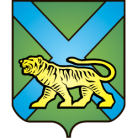 ТЕРРИТОРИАЛЬНАЯ ИЗБИРАТЕЛЬНАЯ КОМИССИЯ
ГОРОДА УССУРИЙСКАРЕШЕНИЕг. Уссурийск
О назначении   Е.В. Коваль, Г.Г. Кудлай, М.В. Курашова, В.В. Кудриной, М.Р. Созданова, О.В. Создановой, А.В. Трифоновойчленом участковой избирательнойкомиссии избирательного участка № 2868На основании решений территориальной избирательной комиссии города Уссурийска от 08 ноября 2017 года № 56/351 «Об освобождении          В.Г. Иконниковой от должности секретаря и сложении полномочий члена участковой избирательной комиссии с правом решающего голоса избирательного участка № 2868»,  от 29 декабря 2017 года № 58/389 «Об освобождении Я.И. Журакивской от должности председателя и сложении  полномочий члена участковой избирательной  комиссии с правом решающего голоса избирательного участка № 2868», от 29 декабря 2018 года № 58/392 «Об освобождении В.А. Шевкуна от должности заместителя председателя и сложении полномочий члена участковой избирательной комиссии с правом решающего голоса избирательного участка № 2868»,от 12 февраля 2018 года № 65/460 «Об освобождении С.В. Бакина, Д.А. Терещенко,  А.Н. Хорунжина, Н.В. Хорунжина от обязанностей члена участковой избирательной комиссии с правом решающего голоса  избирательного участка № 2868», в соответствии с частью 7 статьи 28 Федерального закона «Об основных гарантиях избирательных прав и права на участие в референдуме граждан Российской Федерации», с частью 8 статьи 31 Избирательного кодекса Приморского края, решением Избирательной комиссии Приморского края от 05 февраля  2018 года № 54/549 «О кандидатурах, дополнительно зачисленных в резерв составов участковых комиссий Приморского края избирательных участков  с № 3801 по № 3831, с № 2880 по № 2899,    группы с № 2801 по № 2869» территориальная избирательная комиссия города УссурийскаРЕШИЛА:Назначить членом участковой избирательной комиссии с правом решающего голоса избирательного участка № 2868:Коваль Екатерину Викторовну, 04.12.1986 года рождения, образование среднее специальное, социального педагога КГБУСО «Уссурийский СРЦН», кандидатура предложена собранием избирателей по месту работы: КГБУСО «Уссурийский СРЦН»;Кудлай Галину Георгиевну, 08.06.1974 года рождения, образование среднее профессиональное, воспитателя КГБУСО «Уссурийский СРЦН», кандидатура предложена собранием избирателей по месту работы: КГБУСО «Уссурийский СРЦН»;Курашова Михаила Викторовича, 14.09.1977 года рождения, образование высшее, ведущего специалиста ПАО «МТС», кандидатура предложена Политической партией ЛДПР- Либерально-демократическая партия России;Кудрина Василия Викторовича, 13.04.1978 года рождения, образование среднее специальное, стрелка команды ВОХР в/ч 59313-31, кандидатура предложена собранием избирателей по месту жительства: г. Уссурийск, ул. Строительная, 5в;Созданова Максима Руслановича, 20.04.1996 года рождения, образование среднее, фотографа ПЭК ИП Трегубов В.Ю., кандидатура предложена собранием избирателей по месту жительства: г. Уссурийск,          ул. Строительная, 5в;Созданову Ольгу Викторовну, 25.06.1978 года рождения, образование высшее, заведующую отделением КГБУСО «Уссурийский СРЦН», кандидатура предложена собранием избирателей по месту работы: КГБУСО «Уссурийский СРЦН»;Трифонову Аллу Викторовну, 06.01.1971 года рождения, образование среднее специальное, медицинскую сестру КГБУСО «Уссурийский СРЦН», кандидатура предложена собранием избирателей по месту работы: КГБУСО «Уссурийский СРЦН».Направить настоящее решение в участковую избирательную комиссию избирательного участка № 2868 для сведения и ознакомления.Выдать членам участковой избирательной комиссии с правом решающего голоса избирательного участка № 2868 Е.В. Коваль, Г.Г. Кудлай, М.В. Курашову, В.В. Кудрину, М.Р. Созданову, О.В. Создановой,                      А.В. Трифоновой  удостоверения установленного образца.	4.  Разместить настоящее решение на официальном сайте администрации Уссурийского городского округа в разделе «Территориальная избирательная комиссия города Уссурийска» в информационно-телекоммуникационной сети «Интернет».Председатель комиссии		                                            О.М. МихайловаСекретарь комиссии					                             С.В. Хамайко12 февраля 2018 года                         № 65/461